
Nebenkosten senken – einfach gemachtSehr geehrte Frau Muster   Die Warmwasseraufbereitung ist sehr energieintensiv und teuer, was zu hohen Nebenkosten führt – umso mehr mit den steigenden Energiepreisen. So entspricht der Energieverbrauch einer zehnminütigen Dusche ohne Sparbrause der Aufladung eines Smartphones für ein ganzes Jahr oder dem 200-fachen Energieverbrauch einer LED-Lampe während einer Stunde. Mit einer modernen Sparbrause, kann der Verbrauch ohne Komfortverlust bis zu 50 % reduziert werden. Im Rahmen eines nationalen Förderprojekts können Sie eine wassersparende Duschbrause für Fr. 10 statt Fr. 37 (bzw. Fr. 24.– bei nicht-fossiler Warmwasseraufbereitung) beziehen. Der Preis versteht sich inkl. Versand und MWSt. Mit der Sparbrause kann pro Person und Jahr je nach Duschverhalten ca. Fr. 100 gespart werden. Gleichzeitig leisten Sie einen wichtigen Beitrag zur Energieversorgungssicherheit und bei fossiler Warmwasseraufbereitung zum Klimaschutz.Weitere Infos zum Förderprojekt finden Sie unter www.duschbrause-co2.ch. Bitte beachten Sie, dass pro Wohnung in der Schweiz nur eine Brause gefördert werden kann. Die Garantiezeit für die Brause beträgt 2 Jahre und sie kann kostenlos auf 5 Jahre verlängert werden. Die Förderaktion läuft bis Ende 2024, resp. solange Fördermittel vorhanden sind.Wie bestellen Sie die Sparbrause?Ganz einfach.Schritt 1Scannen Sie den QR-Code direkt mit dem Handy  
oder öffnen Sie folgend Link: www.duschbrause-co2.ch/wobage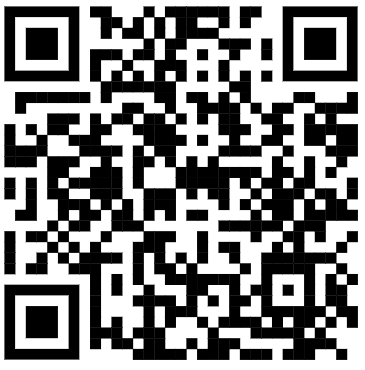 Schritt 2Bestellung ausfüllen Wir freuen uns, die Mieterinnen und Mieter in unseren Liegenschaften zu unterstützen, die Nebenkosten und den ökologischen Fussabdruck zu reduzieren. Für Fragen stehen wir Ihnen gerne zur Verfügung.Freundliche Grüsse